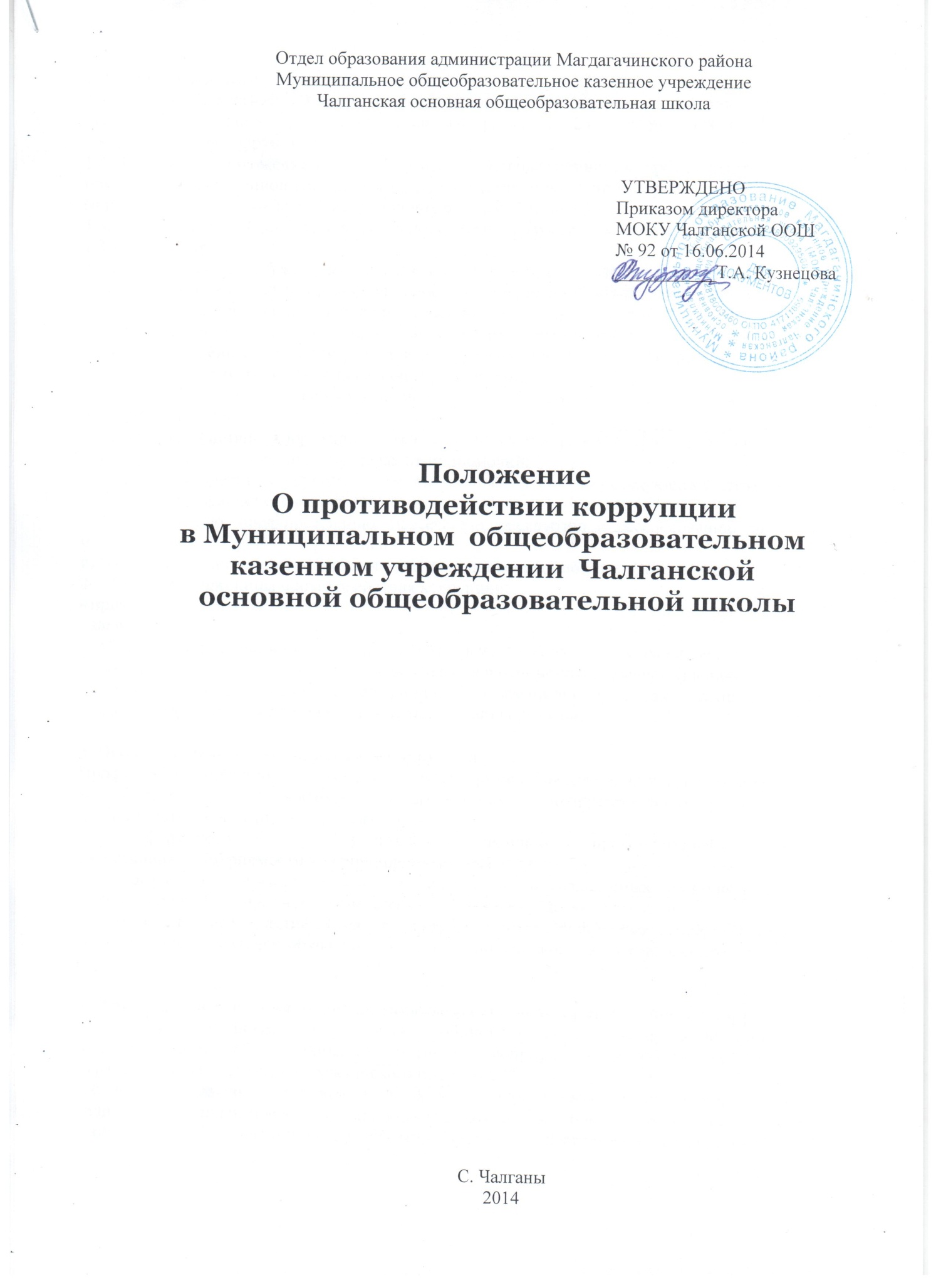 1. Общие положения.1.1. Данное Положение «О противодействии коррупции» (далее – Положение) разработано на основе Федерального закона Российской Федерации от 25 декабря 2008 г. № 273-ФЗ «О противодействии коррупции»,.1.2. Настоящим Положением устанавливаются основные принципы противодействия коррупции, правовые и организационные основы предупреждения коррупции и борьбы с ней, минимизации и (или) ликвидации последствий коррупционных правонарушений.1.3. Для целей настоящего Положения используются следующие основные понятия:1.3.1. коррупция:а) злоупотребление служебным положением, дача взятки, получение взятки, злоупотребление полномочиями, коммерческий подкуп либо иное незаконное использование физическим лицом своего должностного положения вопреки законным интересам общества и государства в целях получения выгоды в виде денег, ценностей, иного имущества или услуг имущественного характера, иных имущественных прав для себя или для третьих лиц либо незаконное предоставление такой выгоды указанному лицу другими физическими лицами;б) совершение деяний, указанных в подпункте "а" настоящего пункта, от имени или в интересах юридического лица;1.3.2. противодействие коррупции - деятельность членов рабочей группы по противодействию коррупции и физических лиц в пределах их полномочий:а) по предупреждению коррупции, в том числе по выявлению и последующему устранению причин коррупции (профилактика коррупции);б) по выявлению, предупреждению, пресечению, раскрытию и расследованию коррупционных правонарушений (борьба с коррупцией);в) по минимизации и (или) ликвидации последствий коррупционных правонарушений.1.4. Основные принципы противодействия коррупции:- признание, обеспечение и защита основных прав и свобод человека и гражданина;- законность;- публичность и открытость деятельности органов управления и самоуправления;- неотвратимость ответственности за совершение коррупционных правонарушений;- комплексное использование организационных, информационно-пропагандистских и других мер;- приоритетное применение мер по предупреждению коррупции.2. Основные меры по профилактике коррупции.Профилактика коррупции осуществляется путем применения следующих основных мер:2.1. формирование в коллективе педагогических и непедагогических работников школы нетерпимости к коррупционному поведению;2.2. формирование у родителей, законных представителей обучающихся, воспитанниковнетерпимости к коррупционному поведению;2.3. проведение мониторинга всех локальных актов, издаваемых администрацией МОКУ Чалганской ООШ на предмет соответствия действующему законодательству;2.4. проведение мероприятий по разъяснению работникам МОКУ Чалганской ООШ и родителям, законным представителям обучающихся, воспитанниковзаконодательства в сфере противодействия коррупции.3. Основные направления по повышению эффективности противодействия коррупции.3.1. создание механизма взаимодействия органов управления с органами самоуправления, муниципальными и общественными комиссиями по вопросам противодействия коррупции, а также с гражданами и институтами гражданского общества;3.2. принятие административных и иных мер, направленных на привлечение работников и родителей, законных представителей обучающихся, воспитанниковк более активному участию в противодействии коррупции, на формирование в коллективе и у родителей, законных представителей обучающихся, воспитанников негативного отношения к коррупционному поведению;3.3. совершенствование системы и структуры органов самоуправления;3.4. создание механизмов общественного контроля деятельности органов управления и самоуправления;3.5. обеспечение доступа работников МОКУ Чалганской ООШ и родителей, законных представителей обучающихся, воспитанников к информации о деятельности органов управления и самоуправления;3.6. конкретизация полномочий педагогических, непедагогических и руководящих работников МОКУ Чалганской ООШ, которые должны быть отражены в должностных инструкциях.3.7. уведомление в письменной форме работниками МОКУ Чалганской ООШ администрации и Рабочей комиссии по противодействию коррупции обо всех случаях обращения к ним каких-либо лиц в целях склонения их к совершению коррупционных правонарушений;3.8. создание условий для уведомления обучающимися, воспитанниками и их родителями, законными представителями администрации школы обо всех случаях вымогания у них взяток работниками школы.4. Организационные основы противодействия коррупции4.1. Общее руководство мероприятиями, направленными на противодействие коррупции, осуществляют:- Рабочая группа по противодействию коррупции;- представитель от рабочего коллектива;- заместитель директора по учебно-воспитательной работе.- член рабочей группы.4.2. Рабочая группа по противодействию коррупции создается в августе – сентябре каждого учебного года; в состав рабочей группы по противодействию коррупции обязательно входят представитель от рабочего коллектива, представители педагогических и непедагогических работников школы, член родительского комитета.4.3. Выборы членов Рабочей группы по противодействию коррупции проводятся на Общем собрании трудового коллектива, утверждается приказом директора школы.4.4. Члены Рабочей группы избирают председателя и секретаря.Члены Рабочей группы осуществляют свою деятельность на общественной основе.4.5. Полномочия членов Рабочей группы по противодействию коррупции:4.5.1.Председатель Рабочей группы по противодействию коррупции:- определяет место, время проведения и повестку дня заседания Рабочей группы;- на основе предложений членов Рабочей группы формирует план работы Рабочей группы на текущий учебный год и повестку дня его очередного заседания;- по вопросам, относящимся к компетенции Рабочей группы, в установленном порядке запрашивает информацию от исполнительных органов государственной власти, правоохранительных, контролирующих, налоговых и других органов;- информирует директора школыо результатах работы Рабочей группы;- представляет Рабочую группу в отношениях с работниками школы, обучающимися, воспитанниками и их родителями, законными представителями по вопросам, относящимся к ее компетенции;- дает соответствующие поручения секретарю и членам Рабочей группы, осуществляет контроль за их выполнением;- подписывает протокол заседания Рабочей группы.4.5.2. Секретарь Рабочей группы:- организует подготовку материалов к заседанию Рабочей группы, а также проектов его решений;- информирует членов Рабочей группы и о месте, времени проведения и повестке дня очередного заседания Рабочей группы, обеспечивает необходимыми справочно-информационными материалами;- ведет протокол заседания Рабочей группы.4.5.3. Члены Рабочей группы по противодействию коррупции:- вносят председателю Рабочей группы предложения по формированию повестки дня заседаний Рабочей группы;- вносят предложения по формированию плана работы;- в пределах своей компетенции, принимают участие в работе Рабочей группы, а также осуществляют подготовку материалов по вопросам заседаний Рабочей группы;- в случае невозможности лично присутствовать на заседаниях Рабочей группы, вправе излагать свое мнение по рассматриваемым вопросам в письменном виде на имя председателя Рабочей группы, которое учитывается при принятии решения;- участвуют в реализации принятых Рабочей группой решений и полномочий.4.6. Заседания Рабочей группы по противодействию коррупции проводятся не реже двух раз в год; обязательно оформляется протокол заседания.Заседания могут быть как открытыми так и закрытыми.Внеочередное заседание проводится по предложению любого члена Рабочей группы по противодействию коррупции.4.7. Заседание Рабочей группы правомочно, если на нем присутствует не менее двух третей общего числа его членов. В случае несогласия с принятым решением, член Рабочей группы вправе в письменном виде изложить особое мнение, которое подлежит приобщению к протоколу. По решению Рабочей группы на заседания могут приглашаться любые работники школы или представители общественности.4.8. Решения Рабочей группы по противодействию коррупции принимаются на заседании открытым голосованием простым большинством голосов присутствующих членов и носят рекомендательный характер, оформляются протоколом, который подписывает председатель Комиссии, а при необходимости, реализуются путем принятия соответствующих приказов и распоряжений директора, если иное не предусмотрено действующим законодательством. Члены Рабочей группы обладают равными правами при принятии решений.4.9. Члены Рабочей группы, заместитель директора по учебно-воспитательной работе добровольно принимают на себя обязательства о неразглашении сведений затрагивающих честь и достоинство граждан и другой конфиденциальной информации, которая рассматривается (рассматривалась) Рабочей группой. Информация, полученная Рабочей группой, может быть использована только в порядке, предусмотренном федеральным законодательством об информации, информатизации и защите информации.4.10. Рабочая группа по противодействию коррупции:- ежегодно определяет основные направления в области противодействия коррупции и разрабатывает план мероприятий по борьбе с коррупционными проявлениями;- контролирует деятельностьзаместителя директора по учебной работе, заместителя директора по воспитательной работе в области противодействия коррупции;- осуществляет противодействие коррупции в пределах своих полномочий:- реализует меры, направленные на профилактику коррупции;- вырабатывает механизмы защиты от проникновения коррупции в школу;- осуществляет антикоррупционную пропаганду и воспитание всех участников образовательного процесса;- осуществляет анализ обращений работников школы, обучающихся, воспитанников и их родителей, законных представителей о фактах коррупционных проявлений должностными лицами;- проводит проверки локальных актовшколына соответствие действующему законодательству; проверяет выполнение работниками своих должностных обязанностей;- разрабатывает на основании проведенных проверок рекомендации, направленные на улучшение антикоррупционной деятельности школы;- организует работы по устранению негативных последствий коррупционных проявлений;- выявляет причины коррупции, разрабатывает и направляет директору школы рекомендации по устранению причин коррупции;- взаимодействует с органами самоуправления, муниципальными и общественными комиссиями по вопросам противодействия коррупции, а также с гражданами и институтами гражданского общества;- взаимодействует с правоохранительными органами по реализации мер, направленных на предупреждение (профилактику) коррупции и на выявление субъектов коррупционных правонарушений;- информирует о результатах работы директора школы.4.11. В компетенцию Рабочей группы по противодействию коррупции не входит координация деятельности правоохранительных органов по борьбе с преступностью, участие в осуществлении прокурорского надзора, оперативно-розыскной и следственной работы правоохранительных органов.4.12. Заместитель директора по учебно - воспитательной  работе:- разрабатывает проекты локальных актов по вопросам противодействия коррупции;- осуществляет противодействие коррупции в пределах своих полномочий:- принимает заявления работников школы, обучающихся, воспитанников и их родителей, законных представителей о фактах коррупционных проявлений должностными лицами;- направляет в рабочую комиссию по противодействию коррупции свои предложения по улучшению антикоррупционной деятельности школы;- осуществляет антикоррупционную пропаганду и воспитание всех участников образовательного процесса.- обеспечивает соблюдения работниками правил внутреннего трудового распорядка;- подготавливает документы и материалы дл привлечение работников к дисциплинарной и материальной ответственности;- подготавливает планы противодействия коррупции и отчётных документов о реализации антикоррупционной политики в ОУ;- взаимодействует с правоохранительными органами;- предоставляет в соответствии с действующим законодательством информацию о деятельности ОУ.5. Ответственность физических и юридических лиц за коррупционные правонарушения5.1. Граждане Российской Федерации, иностранные граждане и лица без гражданства за совершение коррупционных правонарушений несут уголовную, административную, гражданско-правовую и дисциплинарную ответственность в соответствии с законодательством Российской Федерации.5.2. Физическое лицо, совершившее коррупционное правонарушение, по решению суда может быть лишено в соответствии с законодательством Российской Федерации права занимать определенные должности государственной и муниципальной службы.5.3. В случае, если от имени или в интересах юридического лица осуществляются организация, подготовка и совершение коррупционных правонарушений или правонарушений, создающих условия для совершения коррупционных правонарушений, к юридическому лицу могут быть применены меры ответственности в соответствии с законодательством Российской Федерации.5.4. Применение за коррупционное правонарушение мер ответственности к юридическому лицу не освобождает от ответственности за данное коррупционное правонарушение виновное физическое лицо, равно как и привлечение к уголовной или иной ответственности за коррупционное правонарушение физического лица не освобождает от ответственности за данное коррупционное правонарушение юридическое лицо.